باسمه تعالی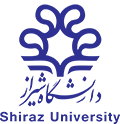 معاونت پژوهشی و فناوری دانشگاهمدیریت سرمایه گذاری و بازاریابی دانشگاه شیرازکاربرگ شماره ( 2) : تایید حقوقی واحد عملیاتی5مشخصات حقوقی واحد عملیاتی  :مشخصات حقوقی واحد عملیاتی  :نام واحد  عملیاتی  یا سازمان مربوطهنام واحد  عملیاتی  یا سازمان مربوطهنوع واحد عملیاتینوع واحد عملیاتی     دولتی                          خصوصی                          دولتی – خصوصی نام خانوادگی مدیر عامل یا رئیسنام خانوادگی مدیر عامل یا رئیسکد ملی مدیر عاملکد ملی مدیر عاملآدرس کامل واحد عملیاتی  یا سازمان مربوطهآدرس کامل واحد عملیاتی  یا سازمان مربوطهشماره ثبت واحد عملیاتیشماره ثبت واحد عملیاتیکد اقتصادیکد اقتصادیمدت اجرای طرح و همکاریمدت اجرای طرح و همکاریعنوان برنامه عملیاتی (یا طرح پژوهشی)عنوان برنامه عملیاتی (یا طرح پژوهشی)